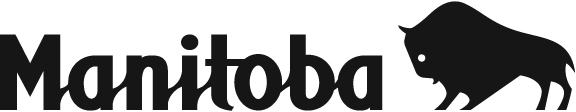 To fill out this electronic form please click on the indicated areas. The text box will automatically adjust its size to your entry. If you wish to leave the box blank, please type N/A. Please include this form with your application to the appropriate grant program in Section C.aName of Applicant  Description of Organization (Goals and Mandate)  Name of Applicant Contact Person(s)  Mailing Address  City or Town  Postal Code  Phone     	Cell  E-mail   	 	Fax  Please indicate if you are the following:MunicipalityNon-Profit Organization
Please provide your project title.
Identify the category or categories of your project.
 Community Places Program / Capital Project Hometown Manitoba / Downtown Revitalization / Main Street Improvement Project  Neighbourhoods Alive! Community Initiatives / Regional Improvement or Planning Project  Neighbourhoods Alive! Neighbourhood Renewal Fund / Neighbourhood Improvement or Planning Project Partner 4 Growth Please briefly describe the scope of your project and identify any external project partners.Indicate if your project will have an emphasis on any of the following focus areas.   Accessibility and/or Accessibility Improvements Greenspace and/or Active Transportation  Newcomers and/or Support for New Manitobans 
Describe how your project will support one or more of the above focus areas.  Describe the geographic area(s) and community or communities to be impacted by your project. Please attach any letters of support from project partners including municipalities or other local planning authorities, relevant local or regional organizations, and other stakeholders.Please include this form with your chosen program’s application to the appropriate grant program listed below.  Applications are available through each program.Community Places Program / Capital Projecthttp://www.gov.mb.ca/imr/mr/bldgcomm/cpp/index.html Hometown Manitoba / Downtown Revitalization / Main Street Improvement Project http://www.gov.mb.ca/imr/mr/bldgcomm/hometown-manitoba/index.htmlNeighbourhoods Alive! Community Initiatives / Regional Improvement or Planning Project http://www.gov.mb.ca/imr/mr/bldgcomm/neighbourhoodsalive/programs/ci.html Neighbourhoods Alive! Neighbourhood Renewal Fund / Neighbourhood Improvement or Planning Projecthttp://www.gov.mb.ca/imr/mr/bldgcomm/neighbourhoodsalive/programs/nrf.html Partner 4 Growthhttp://www.gov.mb.ca/imr/mr/bldgcomm/partner4growth/index.html  